                                                   Town of Micanopy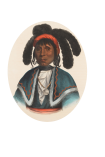   Planning & Historic Preservation BoardRegularly Scheduled MeetingTuesday   November 20, 2018 – 7:00 pm1.	Call to Order:  7:00 p.m. 	2. 	Invocation & Pledge of Allegiance to Flag:3.	Roll Call:Board MembersAnn Baird, Vice Chair		--	Present Tom Brady			--	Present H. Grace Fuller			--	PresentDavid Massey			--	Present	Fro Warren, Chair		--	Present	Scott Walker, Town Attorney	--	Present 	Patty Polk, Deputy Town Clerk	--	Present4.	Agenda Approval:Motion made and seconded (Baird/Fuller) to approve the agenda as amended tabling the FAR and the sign ordinance; passed 5-0 5.	Approval of Previous Meeting Minutes:October 23, 2018 Regularly Scheduled Meeting Minutes Motion made and seconded (Massey/Brady) to approve the October 23, 2018 meeting minutes as submitted; passed 5-0 6.	Citizen’s Forum: None 7.	Public Hearings: None 8.	New Business: None9.	Old Business: Documents provided by Attorney Walker – Discussion ensued at length to include Airbnb regulations, Accessory Structures, and Sign Ordinance. Chair Warren will compile the notes from this meeting and bring to the next meeting.Floor Area Ratio (FAR) – Tabled Sign Ordinance - TabledLand Development Code (LDC) – None10.	Board Member Comments: H. Grace Fuller – The Fall Festival went off well and at the Town Commission meeting everyone thanked the people who were responsible for making the event happen and for keeping the town clean. On a different topic, regarding the wood that was placed around the 3 electrical services down town, a suggestion was made to have local artist paint on the sides of the wood to make mini murals that would promote this as a little artsy town. Chair Warren would recommend the Town buying the fence boards from him and then it would all look old and fit in better. Happy Thanksgiving.Ann Baird – Wish everyone a safe and Happy Thanksgiving.David Massey – Great discussion tonight. He is always encouraging economic development in the town and doing whatever we can do to coax that along. Chair Warren – The Fall Festival was a huge success with great weather. 11.	Adjournment: 8:38 pm___________________________________________________________________________________________________MINUTES APPROVED:As submitted____ As amended ____ at Planning & Historic Preservation Board Meeting___________________________________________________________________     			___________________________________________JP Warren, Chair 						                Patty S Polk, Recorder	